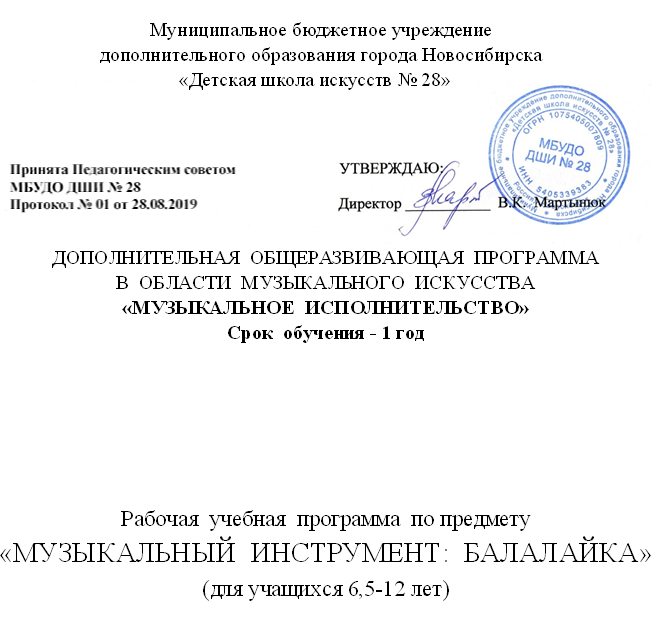 СОДЕРЖАНИЕ                                                                                                                 стр.I. Пояснительная записка …………………………………………..	31. Характеристика программы учебного предмета  «Музыкальный      инструмент:  балалайка» .…………….……………………….…	32. Срок реализации Программы ……………………….……………	33. Форма и режим занятий ……………………….…………………..	34. Объем учебного времени на реализацию Программы ………..…	35. Цель и задачи Программы ………..........…..…………….……..…	46. Методы обучения ………………………………………………….	47. Материально-технические условия реализации Программы .......	4II. Содержание Программы  «Музыкальный  инструмент:       балалайка» ..........................................................................................	51. Требования  по  основным разделам учебной работы …………..	52. Учебный репертуар ..........................................................................	6Рекомендуемые упражнения и этюды ...............................................	6Примерный список произведений для балалайки .......................…….	6Рекомендуемые  ансамбли................................................... ................	6Примерные исполнительские программы ..................................…….	6III. Требования к уровню подготовки обучающихся ……………..	7IV. Формы и методы контроля, система оценок …………………..	71. Основные формы контроля  качества  освоения Программы ….	72. Критерии оценок .........................…………………………………	8V. Методическое обеспечение образовательного процесса ………	8Методические рекомендации педагогическим работникам ……....	8VI. Списки рекомендуемой учебно-методической литературы ....	9  1. Методическая литература ……………………….……………….	9  2. Учебная литература .....................……………………….………..	10I. ПОЯСНИТЕЛЬНАЯ ЗАПИСКА1. Характеристика Программы «Музыкальный  инструмент:  балалайка»Программа учебного предмета «Музыкальный  инструмент:  балалайка» (далее по тексту - Программа) разработана в соответствии с «Рекомендациями по организации образовательной и методической деятельности при реализации общеразвивающих программ в области искусств» (письмо Министерства культуры РФ от 21.11.2013 №191-01-39/06-ГИ),  а также с учетом многолетнего педагогического опыта в области исполнительства на народных музыкальных инструментах в ДШИ. В системе музыкально-эстетического воспитания одно из ведущих мест занимает музыкально-инструментальное исполнительство на народных инструментах. Народная инструментальная музыка, благодаря простоте восприятия, содержательности, доступности, песенной основе, помогает развивать музыкальность в ребенке, пробуждает интерес к занятиям.  Программа знакомит учащихся с  музыкой разных стилей и эпох: переложениями русской и зарубежной классики и популярных жанров, народных песен и оригинальных сочинений, написанных специально для балалайки. Обучение по Программе формирует широкий кругозор в области музыки, развивает в детях эмоциональную отзывчивость, артистизм, пробуждает интерес к занятиям музыкой и искусству в целом.  2. Срок реализации ПрограммыСрок освоения Программы для детей, поступивших в ДШИ в возрасте с 6,5 до 12 лет, составляет 1 год. 3. Форма и режим занятийФорма проведения (аудиторных) занятий индивидуальная, продолжительность урока - 45 минут. По Программе возможно чередование индивидуальных и мелкогрупповых (от 2-х человек) занятий. Индивидуальная и мелкогрупповая формы занятий позволяют преподавателю построить процесс обучения в соответствии с принципами дифференцированного и индивидуального подходов.4. Объем учебного времени на реализацию ПрограммыПо Программе предусмотрены занятия в объеме 2 часа (академических) в неделю, 66 часов в год.По предмету предполагается внеаудиторная работа, в том числе:- выполнение домашнего  задания (самостоятельная работа);- посещение  учреждений  культуры  (филармоний,  театров, концертных залов  и  др.);- участие обучающихся в творческих мероприятиях и культурно-просветительской  деятельности  образовательного  учреждения,  и т.п.Самостоятельные занятия учащихся должны быть регулярными и систематическими.5. Цель и задачи учебного предметаЦель программы: Музыкально-эстетическое развитие учащихся, вовлечение их в сферу музыки  посредством приобщения к игре балалайке.Задачами Программы являются следующие:ознакомление детей с балалайкой, исполнительскими возможностями и разнообразием приемов игры;формирование навыков игры на музыкальном инструменте;приобретение знаний в области музыкальной грамоты;формирование понятий о музыкальных стилях и жанрах;освоение  знаний, умений и способов музыкальной деятельности, формирующих базу для дальнейшего самостоятельного общения с музыкой, музыкального самообразования и самовоспитания;воспитание у детей трудолюбия, усидчивости, терпения;воспитание стремления к практическому использованию знаний и умений, приобретенных на занятиях, в быту, в досуговой деятельности.6. Методы обученияДля достижения поставленной цели и реализации задач предмета используются следующие методы обучения:- словесный (объяснение, беседа, рассказ);- наглядный (показ, просмотр видеоматериалов концертов, конкурсов, прослушивание аудио записей исполнителей на баяне, аккордеоне, симфонической музыки и другие);- практический (владение штрихами и приемами игры на инструменте; умение исполнять различную по характеру, стилю музыку);- эмоциональный (подбор ассоциаций, образов, художественные впечатления).7. Материально-технические условия реализации предметаМатериально-техническая база образовательного учреждения соответствует санитарным и противопожарным нормам, нормам охраны  труда.Для реализации Программы в учебных кабинетах имеются необходимые принадлежности: подставки под ноги, разноуровневые стулья, пюпитры, фортепиано,  наглядные пособия, нотная и методическая литература.  Библиотека школы располагает методическими пособиями и нотной литературой.  Преподаватель и обучающиеся могут пользоваться имеющимся в ДШИ аудио и видео оборудованием.  В школе имеется концертный зал, оборудованный роялем, звуковой и мультимедийной техникой.II. СОДЕРЖАНИЕ ПРОГРАММЫ «музыкальный  инструмент: БАЛАЛАЙКА»1. Требования по разделам учебной работы2. Учебный репертуарВ течение учебного года педагог должен проработать с учеником 10-15 музыкальных произведений: народные песни, пьесы танцевального характера, несложные по мелодическому и ритмическому рисунку, этюды и ансамбли с педагогом.Рекомендуемые упражнения и этюды1. Хроматическое упражнение на первой струне. 2. Хроматическое упражнение на первой струне  со сдвигом на один лад вверх через открытую струну.3. Гамма  Ля мажор, ля минор. 4.Н.Бакланова.  Два этюда. 5. Н.Чайкин Этюд.6  А.Александров Этюд.    Примерный список произведений для балалайкиР.н.п. «Не летай, соловей».  П.Нечепоренко «Школа игры на балалайке»Р.н.п. «Ходит зайка по саду».  В.Цветков  «Школа игры на балалайке»А. Дорожкин «Мелодия».  А.Дорожкин «Самоучитель игры на балалайке»Детская песенка «На льду».  П.Нечепоренко «Школа игры на балалайке»Р.н.п. «Ой, ду-ду».  П.Нечепоренко «Школа игры на балалайке»Р.н.п. «У нас было на Дону». Обр. А.Дорожкина.  А.Дорожкин «Самоучитель игры на балалайке»Р.н.п. «Во саду ли, в огороде».  В.Цветков  «Школа игры на балалайке»Р.н.п. «Во поле береза стояла».  В.Цветков  «Школа игры на балалайке»Р.н.п. «По малину в сад пойдем». П.Нечепоренко «Школа игры на балалайке»Р.н.п. «Со вьюном я хожу».   П.Нечепоренко «Школа игры на балалайке»Р.н.п. «Как под горкой под горой».  В.Цветков  «Школа игры на балалайке»Укр.н.п. «Веселые гуси».  В.Цветков  «Школа игры на балалайке»Репертуар для ансамблейРусская народная песня «У голубя, у сизого». Обр. В.ГлейхманаД.Кабалевский «Ежик». Пер. М.БелавинаРусская народная песня «Коробейники». Обр. В.ЦветковаРусская народная песня «Ходила младешенька по борочку».  Обр. Т.ЗахарьинаРусская народная песня «Веселые гуси». Обр. М.КрасеваЛ.Бетховен «Сурок»Примерные исполнительские программы1 вариант1. Русская народная песня  «Во саду ли в огороде2. В. Цветков  «Комарик»  3.  В.Ребиков «Песня»2 вариантЖ.Векерлен  Детская песенка В.Котельников  «Ехали медведи» А.Спадавеккиа  «Добрый жук»3 вариант Р.Шуман  «Песенка» Аз.Иванов  «Полька» Русская народная песня «Как со горки». Обр. А.Тихомирова4 вариантВ.Моцарт  AllegrettoУкраинская народная песня «Ой, джигуне, джигуне»  В.Шаинский В. Песенка «В траве сидел кузнечик»5 вариантИ.Гайдн  ПесенкаВ.Калинников Журавель  Русская народная песня «Вы послушайте, ребята»III. ТРЕБОВАНИЯ К УРОВНЮ ПОДГОТОВКИ УЧАЩИХСЯПо окончании  обучения по Программе  учащийся: - знает строение инструмента, аппликатуру, музыкальные термины в пределах Программы;- умеет правильно держать инструмент;- соблюдает правильную и удобную постановку исполнительского аппарата;- владеет приемами игры  в пределах Программы; - умеет самостоятельно разбирать музыкальные произведения; - владеет навыками подбора, аккомпанирования, игры в ансамбле.- умеет выразительно исполнять произведения, пройденные по Программе.IV. ФОРМЫ И МЕТОДЫ КОНТРОЛЯ. КРИТЕРИИ ОЦЕНОК1. Аттестация: цели, виды, форма, содержание.Основными видами контроля успеваемости по программе «Музыкальный  инструмент:  балалайка» являются:текущий контроль,промежуточная аттестация,итоговая аттестация.Текущий контроль осуществляется преподавателем регулярно на учебных занятиях. Отметки выставляются в журнал и дневник учащегося. В них учитываются:отношение ученика к занятиям, его старание, прилежность;качество выполнения домашних заданий;инициативность и проявление самостоятельности – как на уроке, так и во время домашней работы;Промежуточная аттестация определяет успешность развития учащегося и степень освоения им учебных задач на данном этапе. Наиболее распространенными  формами промежуточного контроля являются: академический концерт, контрольный урок, конкурс, участие в концертно-творческой деятельности школы. Контрольные уроки проводятся на завершающих четверти учебных занятиях. Участие в концертах приравнивается к выступлению на контрольном уроке. Оценка, полученная на академическом концерте, не влияет на четвертную, годовую и итоговую оценки.Академический концерт проводится один раз в полугодие. Учащиеся, согласно учебному индивидуальному плану, исполняют произведения в присутствии назначенной комиссииИтоговая аттестация проводится в форме академического концерта. Исполняемая программа состоит из 2-3 разнохарактерных и разножанровых произведений.По итогам аттестации выставляется оценка "отлично", "хорошо" и "удовлетворительно". 2. Критерии оценкиПо результатам текущей, промежуточной и итоговой аттестации выставляются оценки: «отлично», «хорошо», «удовлетворительно».5 (отлично) - ставится, если учащийся исполнил программу  музыкально, в характере и нужных темпах без ошибок.4 (хорошо) – ставится при грамотном исполнении с наличием мелких технических недочетов, недостаточно убедительном донесении образа исполняемого произведения.3 (удовлетворительно) - программа исполнена с ошибками, не музыкально.При оценивании учащегося, осваивающего общеразвивающую программу, следует учитывать: формирование устойчивого интереса к музыкальному искусству, к занятиям музыкой; наличие исполнительской культуры, развитие музыкального мышления; овладение практическими умениями и навыками в различных видах музыкально-исполнительской деятельности: сольном, ансамблевом исполнительстве; степень продвижения учащегося, успешность личностных достижений. V. МЕТОДИЧЕСКОЕ ОБЕСПЕЧЕНИЕ УЧЕБНОГО ПРОЦЕССАМетодические рекомендации преподавателямОбучение должно соединять в себе два главных взаимосвязанных направления. Одно из них – формирование игровых навыков и приемов, становление исполнительского аппарата. Второе - развитие практических форм музицирования на балалайке, в том числе игры в различных ансамблях, подбора по слуху. Эффективным способом музыкального развития детей является игра в ансамбле, в том числе, с педагогом, позволяющая совместными усилиями создавать художественно-осмысленные трактовки произведений, развивающая умение слушать друг друга, гармонический слух, формирующая навыки игры ритмично, синхронно. Ансамблевое музицирование  доставляет большое удовольствие ученикам и позволяет им уже на первом этапе обучения почувствовать себя музыкантами, что является серьезным стимулом в индивидуальных занятиях музыкой.Занятия в классе должны сопровождаться  внеклассной работой - посещением выставок и концертных залов, прослушиванием музыкальных записей, просмотром концертов и музыкальных фильмов. Большое значение имеет репертуар ученика. Необходимо выбирать высокохудожественные произведения, разнообразные по форме и содержанию. Необходимо познакомить учащегося с историей балалайки, рассказать о выдающихся исполнителях и композиторах. Общее количество музыкальных произведений, рекомендованных для изучения в каждом классе, дается в годовых требованиях. Предполагается, что педагог в работе над репертуаром будет добиваться различной степени завершенности исполнения: некоторые произведения должны быть подготовлены для публичного выступления, другие – для показа в условиях класса, третьи – с целью ознакомления. Требования могут быть сокращены или упрощены соответственно уровню музыкального и технического развития, природных способностей, состояния здоровья. Все это определяет содержание индивидуального учебного плана учащегося.Параллельно с формированием практических умений и навыков учащийся получает знания музыкальной грамоты, основы гармонии, которые применяются при подборе на слух, анализе музыкальных произведений.  Методы работы над качеством звука зависят от индивидуальных способностей и возможностей учащихся, степени развития музыкального слуха и музыкально-игровых навыков.  Важным элементом обучения является накопление художественного исполнительского материала, дальнейшее расширение и совершенствование практики публичных выступлений (сольных и ансамблевых).VI. РЕКОМЕНДУЕМАЯ  УЧЕБНО-МЕТОДИЧЕСКАЯ ЛИТЕРАТУРА1. Методическая литератураАндрюшенков Г. Начальное обучение игре на балалайке. Л.,1983Васильев Ю., Широков А. Рассказы о русских народных инструментах. М.,1979Дорожкин А. Самоучитель игры на балалайке. М., Советский композитор, 1989Нечепоренко П., Мельников В. Школа игры на балалайке. Изд. 2-е. М.,1991Панин В. Павел Нечепоренко: исполнитель, педагог, дирижер. М.,1986Соколов Ф. Русская народная балалайка. М.,1962Цветков В.  «Школа игры на балалайке». М., 2000Шалов А. Основы игры на балалайке. Л.,19702. Учебная  литератураАльбом начинающего балалаечника. Вып.7. М.,1978Альбом ученика – балалаечника. Вып. 1. Сост. П Манич. Киев,1972Андреев В. Избранные произведения. М.,1983Дорожкин А. «Самоучитель игры на балалайке». М., Советский композитор, 1989Дуэты  балалаек. Хрестоматия  для ДМШ. Сост. М Белавин. М., 1991Дуэты балалаек. Хрестоматия для 1-2 кл. ДМШ. Сост. М.Грелавин. М.,1991Играем вместе. Пьесы для балалайки в сопровождении фортепиано и дуэта домра-балалайка для учащихся ДМШ. Выпуск 1. Сост. И.Сенин, Н.Бурдыкина. М.: Аллегро,  2008Легкие пьесы. Вып. 2. Сост. А.Дорожкин. М.,1983Легкие пьесы. Вып. 5. Сост. А.Дорожкин. М.,1964Легкие пьесы. Вып.1. Сост. А.Дорожкин. М.,1959Нечепоренко П., Мельников В. Школа игры на балалайке. Изд. 2-е. М.,1991	Педагогический репертуар. 1-2 классы ДМШ. Вып.3. Сост. В.Глейхман. М.,1979Педагогический репертуар. Вып. 2. М.,1966Пьесы для балалайки. 1-3 классы ДМШ. Сост. В.Глейхман. М.,1999Пьесы. Сост. А.Шалов. М.-Л.,1966Репертуар балалаечника. Вып. 2. М.,1966Репертуар балалаечника. Вып. 3. Сост. В.Ильяшевич. Киев,1984Репертуар балалаечника. Вып.12. Сост. Н.Вязьмин. М.,1978Репертуар балалаечника. Вып.18. М.,1983Хрестоматия балалаечника. 1-2 классы ДМШ. Вып.1. Сост. В.Глейхман. М.,1976Хрестоматия балалаечника. Младшие классы ДМШ. Сост. В.Щербак. М.,1996Хрестоматия для балалайки. 1-2 классы ДМШ. Сост. В.Авксентьев, Б.Авксентьев, Е.Авксентьев. М.,1963Цветков В.  Школа игры на балалайке. М., 2000Юный балалаечник. Л.,1982РекомендуемыесрокиТемы и содержание  занятийТемы и содержание  занятий1 четверть1 четвертьЗнакомство с инструментом, его историей, устройством, правилами  ухода за ним.Развитие музыкально-слуховых представлений и музыкально-образного мышления.Освоение и развитие первоначальных навыков игры на балалайке (правильная, удобная посадка, постановка рук).Знакомство с основными музыкальными терминами.Освоение  нотной грамоты: нотный стан, нотопись; понятия «лад», «гамма»; расположение нот на грифе.Чтение нот в первой позиции. Ознакомление с настройкой инструмента. Основы звукоизвлечения. Приемы игры: пиццикато большим пальцем.                             Одноголосные народные песни и простые пьесы песенного и танцевального характераЗнакомство с инструментом, его историей, устройством, правилами  ухода за ним.Развитие музыкально-слуховых представлений и музыкально-образного мышления.Освоение и развитие первоначальных навыков игры на балалайке (правильная, удобная посадка, постановка рук).Знакомство с основными музыкальными терминами.Освоение  нотной грамоты: нотный стан, нотопись; понятия «лад», «гамма»; расположение нот на грифе.Чтение нот в первой позиции. Ознакомление с настройкой инструмента. Основы звукоизвлечения. Приемы игры: пиццикато большим пальцем.                             Одноголосные народные песни и простые пьесы песенного и танцевального характера2 четверть2 четвертьПрием non legato, арпеджиато, legato. Упражнения и этюды. Дальнейшее изучение элементов музыкальной грамоты. Народные песни и танцы. Произведения современных композиторов.Прием non legato, арпеджиато, legato. Упражнения и этюды. Дальнейшее изучение элементов музыкальной грамоты. Народные песни и танцы. Произведения современных композиторов.3 четверть3 четвертьЗнакомство с тремоло. Подготовка к игре в ансамбле на простейшем материале (фольклорная и эстрадная музыка). Игра по слуху.Упражнения и этюды. Гамма С-dur. Гамма D-dur. Произведения русских и  современных композиторов. Обработки народных песен и танцев.Знакомство с тремоло. Подготовка к игре в ансамбле на простейшем материале (фольклорная и эстрадная музыка). Игра по слуху.Упражнения и этюды. Гамма С-dur. Гамма D-dur. Произведения русских и  современных композиторов. Обработки народных песен и танцев.4 четверть4 четвертьРазвитие начальных навыков смены позиций. Ознакомление с приемами  игры: бряцание, пиццикато левой рукой (сдергивание).Развитие начальных навыков чтения нот с листа.  Игра в ансамбле с педагогом. Упражнения и этюды. Гамма a-moll. Произведения зарубежных, русских и  современных композиторов. Обработки народных песен и танцев. Подбор по слуху.Развитие начальных навыков смены позиций. Ознакомление с приемами  игры: бряцание, пиццикато левой рукой (сдергивание).Развитие начальных навыков чтения нот с листа.  Игра в ансамбле с педагогом. Упражнения и этюды. Гамма a-moll. Произведения зарубежных, русских и  современных композиторов. Обработки народных песен и танцев. Подбор по слуху.